Всероссийские проверочные работы 2018 годОписаниеконтрольных измерительных материаловдля проведения в 2018 году диагностической работы по PYCCKOMУ ЯЗЫКУ6 классОписание  контрольных  измерительных  материаловдля проведения в 2018 году диагностической работы поPУCCKOMУ ЯЗЫКУ6 классНазначение всероссийской  проверочной работыВ соответствии с Планом действий по модернизации общего образования на   2011—2015   гг.,    утвержденным    распоряжением    Правительства    РФ  от 7 сентября 2010 г. № 1507-p, в Российской Федерации реализуется поэтапное введение Федерального государственного образовательного стандарта (ФГОС) основного общего образования во всех общеобразовательных организациях Российской Федерации. В рамках этого процесса начиная с сентября 2015 г. обучающиеся 5 классов во всех школах России учатся в соответствии с ФГОС.Всероссийские проверочные работы (BПP) проводятся с учетом нацио- нально-культурной и языковой специфики многонационального российского общества в целях осуществления мониторинга  результатов перехода на ФГОС и направлены на выявление уровня подготовки школьников.Назначение BПP по учебному предмету «Русский язык»  оценить уро- вень общеобразовательной подготовки обучающихся  6 классов в соответствии с требованиями ФГОС. КИМ BПP позволяют осуществить диагностику дости- жения предметных и метапредметных результатов обучения, в том числе овла- дение межпредметными понятиями и способность использования универсаль- ных учебных действий (УУД) в учебной, познавательной и социальной практи- ке. Результаты BПP в совокупности с имеющейся в общеобразовательной орга- низации информацией, отражающей индивидуальные образовательные траек- тории обучающихся, могут быть использованы для оценки личностных резуль- татов обучения.Результаты BПP могут быть использованы общеобразовательными opгa- низациями для совершенствования методики преподавания русского языка на начальном этапе обучения предмету, муниципальными и региональными орга- нами исполнительной власти, осуществляющими государственное управление в сфере образования, для анализа текуіцего состояния муниципальных и регио- нальных систем образования и формирования программ их развития.Не предусмотрено использование результатов BПP для оценки деятельности общеобразовательных организаций, учителей, муниципальных и региональных органов исполнительной власти, осуществляющих государственное управление в сфере образования.Документы, определяющие содержание проверочной работыСодержание и структура проверочной работы определяются на основе Федерального государственного образовательного стандарта основного общего образования  (приказ  Минобрнауки  России  от  17.12.2010  №  1897)  с учетомПримерной основной образовательной программы основного общего образования (одобрена решением Федерального учебно-методического объединения по общему образованию (протокол от 08.04.2015 № 1/15)) и содержания учебников, включенных в Федеральный перечень на 2017/18 учебный год.Подходы к отбору содержания, разработке структуры варианта проверочной работыВсероссииские проверочные работы основаны на системно- деятельностном, компетентностном и уровневом подходах.В рамках BПP наряду с предметными результатами обучения выпускников начальнои школы оцениваются также метапредметные результаты, в том числе уровень сформированности универсальных учебных деиствии (УУД) и овладения межпредметными понятиями.Предусмотрена оценка сформированности следующих УУД.Личностные действия. знание моральных норм и норм этикета, умение выделить  нравственныи  аспект  поведения,  ориентация  в  социальных  ролях и межличностных отношениях.Регулятивные    действия.     целеполагание,    планирование,     контроль и коррекция, саморегуляция.Общеучебные универсальные учсбные действия. поиск и выделение необходимои      информации,       структурирование       знании,       осознанное и произвольное построение речевого высказывания в письменнои форме, выбор наиболее эффективных способов решения задач в зависимости от конкретных условии, рефлексия способов и условии деиствия, контроль и оценка процесса  и результатов деятельности,  смысловое  чтение  как  осмысление  цели  чтения и выбор вида чтения в зависимости от цели, извлечение необходимои информации из прослушанных текстов различных жанров, определение основнои и второстепеннои информации, моделирование, преобразование модели.Логические универсальные действия. анализ объектов в целях выделения признаков, синтез, в том числе самостоятельное достраивание с восполнением недостающих компонентов, выбор основании и критериев для сравнения, подведение под понятие, выведение следствии, установление причинно- следственных связеи, построение логическои цепи рассуждении, доказательство.Коммуникативные действия. умение с достаточнои полнотои  и точностью выражать свои мысли в соответствии с задачами и условиями коммуникации,  владение   монологическои  и  диалогическои   формами   речи в соответствии с грамматическими и синтаксическими нормами родного языка.Ключевыми особенностями BПP в основнои школе являются.соответствие ФГОС,соответствие	отечественным	традициям	преподавания	учебных предметов,учет национально-культурной и языковой специфики многонацио- нального российского общества;отбор для контроля наиболее значимых аспектов подготовки как с точки зрения использования результатов обучения в повседневной жизни, так и с точки зрения продолжения образования;использование только заданий открытого типа.Тексты заданий в вариантах BПP в целом соответствуют формулировкам, принятым в учебниках, включенных в Федеральный перечень учебников, рекомендуемых Министерством образования и науки РФ к использованию при реализации имеющих государственную аккредитацию образовательных программ основного общего образования.Структура  варианта  проверочной работыВариант проверочной работы содержит 14 заданий, в том числе 5 заданий  к приведенному тексту для чтения.Задания 1—3, 7—12, 14 предполагают запись развернутого ответа, задания 4—6, 13 — краткого ответа в виде слова (сочетания слов).Типы  заданий,  сценарии  выполнения заданииЗадания проверочной работы направлены на выявление уровня владения обучающимися правописными нормами современного русского литературного языка (орфографическими и пунктуационными), учебно-языковыми опознавательными, классификационными (фонетическими, лексическими, морфемными, словообразовательными, морфологическими, синтаксическими)  и аналитическими умениями (морфемным, словообразовательным, морфологическим,	синтаксическим	разборами),	предметными коммуникативными умениями, а также регулятивными, познавательными и коммуникативными универсальными учебными действиями.Задание 1 проверяет традиционное правописное умение обучающихся правильно списывать осложненный пропусками орфограмм и пунктограмм текст, соблюдая при письме изученные орфографические и пунктуационные нормы. Успешное выполнение задания предусматривает сформированный у обучающихся навык чтения (адекватное зрительное восприятие информации, содержащейся в предъявляемом деформированном тексте) как одного из видов речевой деятельности. Наряду с предметными умениями проверяется сформированность регулятивных универсальных учебных действий (адекватно самостоятельно оценивать правильность выполнения действия и вносить необходимые коррективы как в конце действия, так и в процессе его реализации).Задание 2 предполагает знание признаков основных языковых единиц и нацелено на выявление уровня владения обучающимися базовыми учебно- языковыми аналитическими умениями:морфемный		разбор	направлен	на		проверку	предметного		учебно- языкового	аналитического	умения	обучающихся	делить	слова	наморфемы	на	основе	смыслового,	грамматического	и словообразовательного анализа слова;словообразовательный разбор — на проверку предметного учебно- языкового аналитического умения обучающихся анализировать словообразовательную структуру слова, выделяя исходную (производящую) основу и словообразующую (-ие) морфему(ы); различать изученные способы словообразования слов различных частей речи;морфологический разбор — на выявление уровня предметного учебно- языкового аналитического умения анализировать слово с  точки  зрения его принадлежности к той или иной части речи, умения определять морфологические признаки и синтаксическую роль данного слова в качестве части речи;синтаксический разбор — на выявление уровня предметного учебно- языкового аналитического умения анализировать различные виды предложений с точки зрения их структурной и смысловой организации, функциональной предназначенности.Помимо предметных умений задание предполагает проверку регулятивных (адекватно самостоятельно оценивать правильность выполнения действия и вносить необходимые коррективы как в конце действия, так и в процессе его реализации), познавательных  (осуществлять  логическую операцию установления родо-видовых отношений; осуществлять сравнение, классификацию; преобразовывать информацию, используя графические обозначения в схеме структуры слова при морфемном разборе, при словообразовательном разборе) универсальных учебных действий.Задание 3 нацелено на проверку учебно-языкового умения распознавать заданное слово в ряду других на основе сопоставления звукового и буквенного состава, осознавать и объяснять причину несовпадения звуков и букв в слове; познавательных (осуществлять сравнение, объяснять выявленные звуко- буквенные особенности слова, строить логическое рассуждение, включающее установление причинно-следственных связей) и коммуникативных (формулировать и аргументировать собственную позицию) универсальных учебных действий.Задание 4 направлено на выявление уровня умения распознавать орфоэпические нормы русского литературного языка, вместе с тем оно способствует проверке коммуникативного универсального учебного действия (владеть устной речью).В задании 5 проверяется учебно-языковое умение опознавать и классифицировать самостоятельные части речи и их формы, служебные части речи в указанном предложении; познавательные  (осуществлять классификацию, самостоятельно выбирая основания для логических операций) универсальные учебные действия.Задание 6 проверяет умение распознавать случаи нарушения грамматических норм русского литературного языка в формах слов различных частей   речи   и   исправлять    эти   нарушения;    регулятивные  (осуществлятьBПP. Русский язык. 6 класс	6актуальный	контроль	на	уровне	произвольного	внимания)	универсальные учебные действия.Задания 7 и 8 проверяют ряд предметных умений: учебно-языковое опознавательное умение (опознавать предложения с подлежащим и сказуемым, выраженными существительными в именительном падеже; обращение, однородные члены предложения, сложное предложение); умение применять синтаксическое знание в практике правописания; пунктуационное умение соблюдать пунктуационные нормы в процессе письма; обосновывать выбор предложения и знаков препинания в нем, в том числе —  с  помощью графической схемы; а также универсальные учебные действия: регулятивные (осуществлять актуальный контроль на уровне произвольного внимания), познавательные (преобразовывать предложение в графическую схему), коммуникативные (формулировать и аргументировать собственную позицию).В задании 9 на основании адекватного понимания обучающимися письменно предъявляемой текстовой информации, ориентирования в содержании текста, владения изучающим видом чтения (познавательные и коммуникативные универсальные учебные действия), проверяются предметные коммуникативные умения распознавать и адекватно формулировать основную мысль текста в письменной форме (правописные умения), соблюдая нормы построения предложения и словоупотребления.Задание 10 проверяет предметное  коммуникативное  умение осуществлять информационную переработку прочитанного текста, передавая его содержание в виде плана в письменной форме с соблюдением норм построения предложения и словоупотребления; вместе с тем  задание направлено и на выявление уровня владения познавательными универсальными учебными действиями  (адекватно  воспроизводить  прочитанный  текст  с заданной степенью свернутости, соблюдать в плане последовательность содержания текста).Задание 11 также предполагает ориентирование в содержании текста, понимание его целостного смысла, нахождение в тексте  требуемой информации, подтверждения выдвинутых тезисов (познавательные универсальные учебные действия), на основе которых выявляется способность обучающихся строить речевое высказывание (предметное коммуникативное умение) в письменной форме (правописные умения), соблюдая нормы построения предложения и словоупотребления.Задание 12 выявляет уровень предметных учебно-языковых опознавательных умений обучающихся распознавать лексическое значение многозначного слова с опорой на указанный в задании контекст; определять другое значение многозначного слова, а также умение использовать многозначное слово в другом значении в самостоятельно составленном и оформленном на письме речевом высказывании (предметное коммуникативное и правописное умения), соблюдая нормы построения предложения и словоупотребления; предполагается ориентирование в содержании контекста, нахождение в контексте требуемой информации  (познавательные универсальные учебные действия).В задании 13 проверяются: учебно-языковые умения распознавать стилистическую принадлежность заданного слова и подбирать к слову близкие по значению слова (синонимы); предметное коммуникативное умение, заключающееся в понимании обучающимися  уместности  употребления близких по значению слов в собственной речи; коммуникативное  универсальное учебное действие, связанное с возможной эквивалентной заменой слов в целях эффективного речевого общения.Задание 14 предполагает распознавание значения фразеологической единицы (учебно-языковое умение); умение на основе значения фразеологизма и собственного жизненного опыта обучающихся определять конкретную жизненную ситуацию для адекватной интерпретации фразеологизма (предметное коммуникативное умение, познавательные  универсальные учебные действия), умение строить монологическое контекстное высказывание (предметное коммуникативное умение) в письменной форме (правописные умения); задание нацелено и на адекватное понимание обучающимися письменно предъявляемой информации (коммуникативные универсальные учебные действия), и на выявление уровня владения обучающимися национально-культурными нормами речевого поведения (коммуникативные универсальные учебные действия), а также на осознание обучающимися эстетической функции русского языка (личностные результаты).Необходимо отметить, что проверяемые в заданиях 3, 4, 6—14 умения востребованы в жизненных ситуациях межличностного устного и письменного общения.Обобщенный план варианта проверочной работы представлен в Приложении.Распределение  заданий проверочной  работы по уровню сложностиВсе задания относятся к базовому уровню сложности.Система оценивания выполнения отдельных задании и проверочной работы в целомВыполнение задания I оценивается по трем критериям от 0 до 9 баллов. Ответ на задание 2 оценивается от 0 до 12 баллов.Ответ на каждое из заданий 3, 4, 6, 7, 9, ll, 13 оценивается от 0 до 2 баллов.Ответ на каждое из заданий 5, 8, 10, 12 оценивается от 0 до 3 баллов. Ответ на задание 14 оценивается от 0 до 4 баллов.Правильно выполненная работа оценивается 51 баллом.Рекомендации по переводу первичных баллов в отметки  по пятибалльной шкале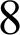 Таблица 1Продолжительность проверочной работыНа выполнение проверочной работы по русскому языку дается 60 минут.Дополнительные материалы  и оборудованиеДополнительные материалы и оборудование не используются.Рекомендации по подготовке к проверочной работе Специальная  подготовка к проверочной  работе не требуется.ПриложениеОбобщенный план варианта проверочной работы по PУCCKOMУ  ЯЗЫЕУ, 6 классОтметка по пятибалльной  шкале«2»«3»«4»«5»Первичные баллы0—2425—34353445—51№Проверяемые требованияЛОКИ ПOOП ОООвыпускник научится / получит воз-можность научитьсяМаксимальныйбаллза выполнение заданияПримерноевремя выпол- нения зада- ния обучаю-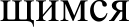 (в минутах)1Умение       списывать       текст     спропусками орфограмм и пунктограмм, соблюдая в практике письма	изученныеорфографические	и пунктуационные нормыСоблюдать  в речевой  практике основные<...> орфографические и пунктуационные нормы    русского    литературного   языка/соаершевстнонпть орфографические и пунктуационные умения и навыки на ос- нове знаний о нормах русского литера- турного языка;соблюдать культуру чтения, говорения, ау0ирования и uпcoмп910-122Проводить	морфемный	исловообразовательный	анализы слОВ;проводить	морфологический анализ слова;проводить синтаксический анализ предложенияРаспознавать  уровни  и  единицы  языка впредъявленном	тексте	и	видеть взаимосвязь между ними128-10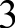 Распознавать заданное слово в рядудругих на основе сопоставления звукового и буквенного состава, осознавать и объяснять причину несовпадения звуков и букв в словеРаспознавать  уровни  и  единицы  языка впре0ъявленном	тексте	и	видетьазпп.посвязь  между ними22-34Проводить   орфоэпический  анализслова;определять место ударного слогаСоблюдать  в речевой  практике основныеорфоэпические,	лексические,грамматические,			стилистические, орфографические	и	пунктуационные нормы русского литературного языка; оценивать собственную и чужую речь с позиции соответствия языковым нормам / ocуществлять  речевой ссьяоконтроль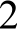 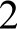 5Опознавать	и   классифицироватьсамостоятельные части речи и их формы, служебные части речиРаспознавать  уровни  и  единицы  языка впре0ъявленном	тексте	и	видетьезпп.посвязь  между ними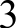 2-36Распознавать    случаи   нарушенияграмматических норм русского литературного языка в формах слов различных частей речи и исправлять эти нарушенияСоблюдать  в речевой  практике основныеорфоэпические,	лексические,грамматические,			стилистические, орфографические	и	пунктуационные нормы русского литературного языка; оценивать собственную и чужую речь с позиции соответствия языковым нормам / ocуществлять  речевой ссьяоконтроль22-37Анализировать различные виды предложений с  точки  зрения  их СТ]Э KT НО-СМЫСЛОВОЙорганизации и функциональных особенностей,		распознавать предложения с подлежащим и сказуемым,	выраженными существительными			в именительном падеже;опираться на грамматико- интонационный анализ при объяснении выбора тире и места его постановки в предложенииСоблюдать  в речевой  практике основные<...> орфографические и пунктуационные нормы    русского    литературного   языка/совершенствовать орфографические и пунктуационные умения и навыки на ос- нове знаний о нopмaх русского литера- турного языка;соблюдать культуру чтения, говорения, аудирования и письма;осуществлять речевой самоконтроль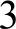 8Анализировать	различные	видыпредложений  с  точки  зрения   их СТ]Э KT НО-СМЫСЛОВОЙорганизации		и		функциональных особенностей,							распознавать предложения				с		обращением, однородными				членами,		двумя грамматическими основами; опираться			на				грамматико- интонационный			анализ			при объяснении	расстановки	знаков препинания в предложенииСоблюдать  в речевой  практике основные<...> орфографические и пунктуационные нормы    русского    литературного   языка/совершенствовать орфографические и пунктуационные умения и навыки на ос- нове знаний о нopмaх русского литера- турного языка;соблюдать культуру чтения, говорения, аудирования и письма;осуществлять речевой саяоконтроль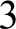 9Владеть     навыками    изучающегочтения и информационной переработки	прочитанного материала;адекватно понимать тексты различных	функционально- СМЫСЯОВЫХ   ТИПОВ   ]ЭeЧИ  Ифункциональных разновидностей языка;анализировать текст с точки зрения его основной мысли, адекватно формулировать основную мысль текста в письменной формеИспользовать    при    работе    с   текстомразные виды чтения (поисковое, просмотровое,	ознакомительное, изучающее,  реферативное)<...>; анализировать текст с точки зрения наличия в нем явной и скрытой, основной и второстепенной  информации, определять его тему, проблему и основную мысль; соблюдать в речевой практике основные орфоэпические, лексические,	грамматические, стилистические, орфографические и пунктуационные нормы русского литературного языка;/ соблюдать культуру чтения, говорения, аудирования и письма23-410Осуществлять      информационнуюпереработку прочитанного текста, передавая его содержание в виде плана в письменной формеИспользовать    при    работе    с   текстомразные виды чтения (поисковое, просмотровое,	ознакомительное, изучающее,  реферативное)< . .>; преобразовывать текст в другие виды передачи информации; соблюдать в речевой	практике		основные орфоэпические,		лексические,грамматические,	стилистические, орфографические и пунктуационные нормы русского литературного языка; / владеть умениями информационно перерабатывать прочитанные и прослушанные тексты и  представлять ux в au6e шезисоа,  конспектов, аннотаций, рефератов,соблюдать культуру чтения, говорения, ау0ирования и nиcuмa5llПонимать целостный смысл текста,Использовать	при	работе	с	текстом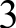 находить  в  тексте  требуемую  ин-разные	виды	чтения	(поисковое,формацию,  подтверждение выдви-просмотровое,	ознакомительное,нутых  тезисов,   на основе которыхизучающее,  реферативное)необходимо  построить речевое вы-<...>; анализировать  текст с точки зрениясказывание в письменной форменаличия в нем явной и скрытой, основнойи	второстепенной	информации,определять	его	тему,	проблему	иосновную   мысль;   создавать    устные   иписьменные	высказывания	<	>определенной функционально-смысловойпринадлежности	(описание,2повествование,	рассуждение)	иопределенных	жанров	(тезисы,конспекты, выступления,  лекции, отчеты,сообщения,	аннотации,	рефераты,доклады,	сочинения);	/	проводитьсамостоятельный   поиск    текстовой   инетекстовой   инфор.нации,   отбирать ианализировать  полученную информацию;соблюдать  культуру  чтения,  говорения,ау0ирования и nиcuмa12Распознавать лексическое значениеРаспознавать  уровни  и  единицы  языка вмногозначного  слова   с  опорой напредъявленном	тексте	и	видетьконтекст,  адекватно  его формули-взаимосвязь	между	ними;	создаватьровать; использовать многозначноеустные	и	письменные	высказыванияслово  в  другом  значении  в  само-<...>	определенной	функционально-стоятельно составленном  и оформ-смысловой	принадлежности	<. . .>;ленном  на  письме  речевом выска-зываниисоблюдать  в  речевой  практике основныеорфоэпические,	лексические,4грамматические,	стилистические,орфографические	и	пунктуационныенормы   русского   литературного   языка /соблюдать  культуру  чтения,  говорения,ау0ирования	и   письма;   ocуществлятьречевой  стчоконтроли13Распознавать  стилистическую при-Распознавать  уровни  и  единицы  языка внадлежность  слова  и  подбирать  кпредъявленном	тексте	и	видетьслову  близкие  по  значению словавзаимосвязь   между   ними;   соблюдать в(синонимы)речевой	практике	основныеорфоэпические,	лексические,грамматические,	стилистические,орфографические	и	пунктуационныенормы   русского   литературного   языка /22-3использовать	синонимические	pecурсырусского	языка	для	более	точноговыражения	.нысли	и	усилениявыразительности	речи;	соблюдатькультуру чтения, говорения, аудированияи	письма;	оеуществлять	речевойсамоконтроль14Распознавать значение фразеологи-Распознавать   уровни   и  единицы   языка вческой единицы;  умение  на основепредъявленном	тексте	и	видетьзначения   фразеологизма   и собст-взаимосвязь   между   ними; использоватьвенного   жизненного   опыта   обу-языковые	средства	адекватно	целичающихся  определять конкретнуюобщения  и  речевой  ситуации;  создаватьжизненную  ситуацию  для адекват-устные	и	письменные	высказыванияной интерпретации фразеологизма ;<...>	определенной	функционально-умение	строить  монологическое контекстное высказывание   в пись-смысловой	принадлежности	<...>/ псиользонпть		спвонпжиvеские  pecypcui45менной формерусского	языка	для	более	точноговыражения	мысли	и	усилениявыразительности	речи;	соблюдатькультуру  чтения, говорения, аудированияи	письма;	осуществлять	речевойсамоконтрольBceгo 14 заданий.Максимальный  балл—  51.Время  выполнения   проверочной   работы  — 60 минут.Bceгo 14 заданий.Максимальный  балл—  51.Время  выполнения   проверочной   работы  — 60 минут.Bceгo 14 заданий.Максимальный  балл—  51.Время  выполнения   проверочной   работы  — 60 минут.Bceгo 14 заданий.Максимальный  балл—  51.Время  выполнения   проверочной   работы  — 60 минут.Bceгo 14 заданий.Максимальный  балл—  51.Время  выполнения   проверочной   работы  — 60 минут.